ПРОЕКТ
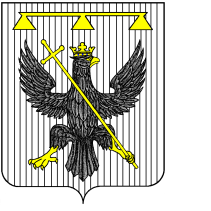 РОССИЙСКАЯ ФЕДЕРАЦИЯ
Тульская область
СОБРАНИЕ ДЕПУТАТОВ 
муниципального образования Южно-Одоевское 
Одоевского района4-го созываРЕШЕНИЕот 13-11.2020 г                                       п. Стрелецкий                                           № 15-999971О внесении изменений в решение Собрания депутатов от 31.03.2020 г    № 7-70  «Об утверждении Положения «О сельских старостах» в муниципальном образовании Южно-Одоевское Одоевского района  В соответствии с Федеральным законом от 06.10.2003 № 131-ФЗ «Об общих принципах организации местного самоуправления в Российской Федерации», Законом Тульской области от 30.11.2017 № 83-ЗТО «О сельских старостах в Тульской области», на основании Устава муниципального образования Южно-Одоевское Одоевского района Собрание депутатов муниципального образования Южно-Одоевское Одоевского района решило:1. Пункт 4.1 раздела 4 «Положения о сельских старостах»  в муниципальном образовании Южно-Одоевское Одоевского района, утвержденного решением Собрания депутатов муниципального образования Южно - Одоевское Одоевского района от 31.03.2020 г. № 7-70 дополнить следующим подпунктом:«8) вправе выступать с инициативой о внесении инициативного проекта по вопросам, имеющим приоритетное значение для жителей населенных пунктов муниципального образования Южно - Одоевское Одоевского района».2. Настоящее решение обнародовать, разместив его в информационно-коммуникационной сети «Интернет» на официальном сайте администрации муниципального образования Южно-Одоевское Одоевского района www.odoevsk.ru.3. Решение вступает в силу со дня обнародования.Глава муниципального образования
Южно-Одоевское Одоевского района                                   Н.А. Щепоткин